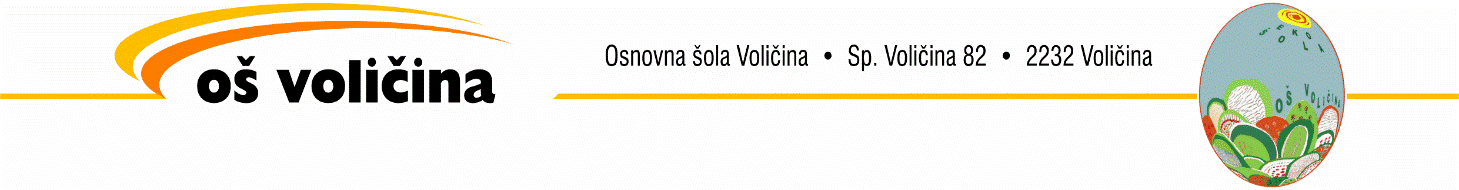 VRTEC pri OŠ VOLIČINA VABI NA DANODPRTIH VRAT,